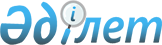 2011-2013 жылдарға арналған аудандық бюджет туралы
					
			Күшін жойған
			
			
		
					Жамбыл облысы Т. Рысқұлов аудандық мәслихатының 2010 жылғы 24 желтоқсандағы № 30-6 Шешімі. Жамбыл облысы Т. Рысқұлов ауданының Әділет басқармасында 2011 жылғы 13 қаңтарда 6-8-117 нөмірімен тіркелді. Қолданылу мерзімінің аяқталуына байланысты күші жойылды (Жамбыл облыстық Әділет департаментінің 2013 жылғы 11 наурыздағы N 2-2-17/388 хаты)      Ескерту. Қолданылу мерзімінің аяқталуына байланысты күші жойылды (Жамбыл облыстық Әділет департаментінің 11.03.2013 № 2-2-17/388 хаты).

      РҚАО ескертпесі:

      Мәтінде авторлық орфография және пунктуация сақталған.

      Қазақстан Республикасының 2008 жылғы 4 желтоқсандағы Бюджет кодексінің 9-бабына және «Қазақстан Республикасындағы жергілікті мемлекеттік басқару және өзін-өзі басқару туралы» Қазақстан Республикасының 2001 жылғы 23 қаңтардағы Заңының 6-бабына сәйкес,Т.Рысқұлов аудандық мәслихат ШЕШІМ ЕТЕДІ:



      1. 2011-2013 жылдарға арналған аудандық бюджет 1,2,3 қосымшаларға сәйкес, оның ішінде 2011 жылға мынандай көлемдерде бекітілсін:

      1) кірістер 4 389 790 мың теңге:

      салықтық түсімдер 1 401 440 мың теңге;

      салықтық емес түсімдер 10 267 мың теңге;

      негізгі капиталды сатудан түсетін түсімдер 3 651 мың теңге;

      трансферттер түсімі 2 974 432 мың теңге;

      2) шығындар 4 438 287 мың теңге;

      3) таза бюджеттік кредиттеу 24 197 мың теңге;

      бюджеттік кредиттер 24 969 мың теңге;

      бюджеттік кредиттерді өтеу 772 мың теңге;

      4) қаржы активтерімен операциялар бойынша сальдо 4 600 мың теңге:

      қаржы активтерін сатып алу 4 600 мың теңге;

      мемлекеттің қаржы активтерін сатудан түсетін түсімдер 0 мың теңге;

      5) бюджет тапшылығы (профициті) - - 77 294 мың теңге;

      6) бюджет тапшылығын қаржыландыру 

      (профицитін пайдалану) 77 294 мың теңге;

      қарыздар түсімі 20 474 мың теңге;

      қарыздарды өтеу 772 мың теңге;

      бюджет қаражатының пайдаланылатын қалдықтары 57 592 мың теңге.      Ескерту. 1-тармаққа өзгерту енгізілді - Т.Рысқұлов аудандық мәслихатының 2011.03.29 № 32-6; 2011.04.26 № 33-4; 2011.09.06 № 36-6; 2011.10.25 № 37-4; 2011.11.07 № 38-4 (2011 жылдың 1 қаңтарынан қолданысқа енгізіледі) Шешімдерімен.



      2. 2011 жылы облыстық бюджеттен аудандық бюджетке берілетін субвенция мөлшері 2394364 мың теңге сомасында белгіленсін.



      3. «Агроөнеркәсіптік кешенді және ауылдық аумақтарды дамытуды мемлекеттік реттеу туралы» Қазақстан Республикасының 2005 жылғы 8 шілдедегі Заңының 18-бабына сәйкес, 2011-2013 жылдары аудандық бюджеттен қаржыландыратын ауылдық елдi мекендерде жұмыс iстейтiн әлеуметтiк қамсыздандыру, білім беру, мәдениет және спорт мамандарына қызметтiң осы түрлерiмен қалалық жағдайда айналысатын мамандардың ставкаларымен салыстырғанда айлықақы мен тарифтiк ставкаларының 25 пайызы мөлшерінде үстеме ақы төлеу үшін қаржы көзделсін.



      4. Аудандық жергілікті атқарушы органның резерві 23 170 мың теңге көлемінде бекітілсін.      Ескерту. 4-тармаққа өзгерту енгізілді - Т.Рысқұлов аудандық мәслихатының 2011.03.29 № 32-6; 2011.04.26 № 33-4; 2011.09.06 № 36-6; 2011.10.25 № 37-4; 2011.11.07 № 38-4 (2011 жылдың 1 қаңтарынан қолданысқа енгізіледі) Шешімдерімен.



      5. 2011 жылға арналған аудандық бюджеттік инвестициялық жобаларды іске асыруға бағытталған бюджеттік даму бағдарламалырының тізбесі 4- қосымшаға сәйкес бекітілсін.



      6. 2011 жылға арналған жергілікті бюджеттің орындалу процесінде секвестрлеуге жатпайтын бюджеттік бағдарламалардың тізбесі 5-қосымшаға сәйкес бекітілсін.



      7. 2011 жылға арналған ауыл шаруашылығы мақсатындағы жер учаскелерін сатудан Қазақстан Республикасының Ұлттық қорына түсетін түсімдердің көлемі 6-қосымшаға сәйкес бекітілсін.



      8. 2011 жылға арналған ауданның ауылдық (селолық) округтің бюджеттік бағдарламалары 7-қосымшаға сәйкес бекітілсін.



      9. Осы шешім Әділет органдарында мемлекеттік тіркелген күннен бастап күшіне енеді және 2011 жылдың 1 қаңтарынан қолданысқа енгізіледі.      Аудандық мәслихат                          Аудандық

      сессиясының төрағасы                       мәслихат хатшысы

      С.Өскенбаев                                П. Сүлейменов

Т.Рысқұлов аудандық мәслихаттың

2010 жылғы 24 желтоқсандағы 

№ 30-6 шешіміне 1- қосымша

  2011 жылға арналған бюджет       Ескерту. 1-қосымша жаңа редакцияда - Т.Рысқұлов аудандық  мәслихатының 2011.11.07 № 38-4(2011 жылдың 1 қаңтарынан қолданысқа енгізіледі) Шешімімен.(мың теңге)

Т.Рысқұлов аудандық мәслихаттың

2010 жылғы 24 желтоқсандағы 

№ 30-6 шешіміне 2- қосымша 2012 жылға арналған аудандық бюджет

Т.Рысқұлов аудандық мәслихаттың

2010 жылғы 24 желтоқсандағы

№ 30-6 шешіміне 3- қосымша 2013 жылға арналған аудандық бюджет

Т.Рысқұлов аудандық мәслихаттың

2010 жылғы 24 желтоқсандағы

№ 30-6 шешіміне 4-қосымша

  2011 жылға арналған бюджеттік инвестициялық жобаларды іске асыруға бағытталған бюджеттік бағдарламаларға бөлінген бюджеттік даму бағдарламаларының тізбесі      Ескерту. 4-қосымша жаңа редакцияда - Т.Рысқұлов аудандық  мәслихатының 2011.09.06 № 36-6;(2011 жылдың 1 қаңтарынан қолданысқа енгізіледі) Шешімімен.

Т.Рысқұлов аудандық мәслихаттың

2010 жылғы 24 желтоқсандағы

№ 30- 6 шешіміне 5-қосымша 2011 жылға арналған жергілікті бюджеттің орындалу процесінде секвестрлеуге жатпайтын бюджеттік бағдарламалардың тізбесі

Т.Рысқұлов аудандық мәслихаттың

2010 жылғы 24 желтоқсандағы 

№ 30-6 шешіміне 6-қосымша 2011 жылға арналған ауыл шаруашылығы мақсатындағы жер учаскелерін сатудан Қазақстан Республикасының Ұлттық қорына түсетін түсімдердің көлемі

Т.Рысқұлов аудандық мәслихаттың

2010 жылғы 24 желтоқсандағы 

№ 30-6 шешіміне 7-қосымша

  2011 жылға арналған ауданның ауылдық (селолық) округтің бюджеттік бағдарламалары      Ескерту. 7-қосымша жаңа редакцияда - Т.Рысқұлов аудандық  мәслихатының 2011.11.07 № 38-4(2011 жылдың 1 қаңтарынан қолданысқа енгізіледі) Шешімімен.кестенің жалғасы: 
					© 2012. Қазақстан Республикасы Әділет министрлігінің «Қазақстан Республикасының Заңнама және құқықтық ақпарат институты» ШЖҚ РМК
				СанатыСанатыСанатыКірістер атауы2011 

СомасыСыныбыСыныбыСыныбы2011 

Сомасыішкі сыныбыішкі сыныбы2011 

Сомасы12345I. КІРІСТЕР43897901Салықтық түсімдер140144001Табыс салығы1497342жеке табыс салығы14973403Әлеуметтік салық1156381Әлеуметтік салық11563804Меншікке салынатын салықтар11201261Мүлікке салынатын салықтар10724553Жер салығы71344Көлік құралдарына салынатын салық365375Бірыңғай жер салығы400005Тауарларға, жұмыстарға және қызметтерге салынатын ішкі салықтар114842Акциздер30803Табиғи және басқа ресурстарды пайдаланғаны үшін түсетін түсімдер25074Кәсіпкерлік және кәсіби қызметті жүргізгені үшін алынатын алымдар45965Құмар ойын бизнеске салық130108Заңдық мәнді іс-әрекеттерді жасағаны және (немесе) оған уәкілеттігі бар мемлекеттік органдар немесе лауазымды адамдар құжаттар бергені үшін алынатын міндетті төлемдер44581Мемлекеттік баж44582Салықтық емес түсімдер1026701Мемлекеттік меншіктен түсетін кірістер34211Мемлекеттік кәсіпорындардың таза кірісі бөлігінің түсімдері05Мемлекет меншігіндегі мүлікті жалға беруден түсетін кірістер14219Мемлекеттік меншіктен түсетін басқа да кірістер200004Мемлекеттік бюджеттен қаржыландырылатын, сондай-ақ ҚР Ұлттық Банкінің бюджетінен (шығыстар сметасынан) ұсталатын және қаржыландырылатын мемлекеттік мекемелер салатын айыппұлдар, өсімпұлдар, санкциялар, өндіріп алулар50061Мұнай секторы ұйымдарынан түсетін түсімдерді қоспағанда, мемлекеттік бюджеттен қаржыландырылатын, сондай-ақ Қазақстан Республикасы Ұлттық Банкінің бюджетінен (шығыстар сметасынан) ұсталатын және қаржыландырылатын мемлекеттік мекемелер салатын айыппұлдар500606Басқа да салықтық емес түсімдер18401Басқа да салықтық емес түсімдер18403Негізгі капиталды сатудан түсетін түсімдер365103Жерді және материалдық емес активтерді сату36511Жерді сату36512Материалдық емес активтерді сату04Трансферттер түсімі297443201Төмен тұрған мемлекеттік басқару органдарынан алынатын трансферттер002Мемлекеттік басқарудың жоғары тұрған органдарынан түсетін трансферттер29744322Облыстық бюджеттен түсетін трансферттер2974432Шығыстар атауыСомасыФункционалдық топФункционалдық топФункционалдық топФункционалдық топСомасыбюджеттік бағдарламалардың әкімшісібюджеттік бағдарламалардың әкімшісібюджеттік бағдарламалардың әкімшісіСомасыбағдарламабағдарламаСомасы12345II.Шығындар443828701Жалпы сипаттағы мемлекеттік қызметтер264116112Аудан (облыстық маңызы бар қала) мәслихатының аппараты15518001Аудан (облыстық маңызы бар қала) мәслихатының қызметін қамтамасыз ету жөніндегі қызметтер15518122Аудан (облыстық маңызы бар қала) әкімінің аппараты65474001Аудан (облыстық маңызы бар қала) әкімінің қызметін қамтамасыз ету жөніндегі қызметтер60021002Ақпараттық жүйелер құру343003Мемлекеттік органдардың күрделі шығыстары5110123Қаладағы аудан, аудандық маңызы бар қала, кент, ауыл (село), ауылдық (селолық) округ әкімінің аппараты154071001Қаладағы ауданның, аудандық маңызы бар қаланың, кенттің, ауылдың (селоның), ауылдық (селолық) округтің әкімі аппаратының қызметін қамтамасыз ету жөніндегі қызметтер140367022Мемлекеттік органдардың күрделі шығыстары13704452Ауданның (облыстық маңызы бар қаланың) қаржы бөлімі16548001Аудандық бюджетті орындау және коммуналдық меншікті (облыстық манызы бар қала) саласындағы мемлекеттік саясатты іске асыру жөніндегі қызметтер14839003Салық салу мақсатында мүлікті бағалауды жүргізу1669010Коммуналдық меншікті жекешелендіруді ұйымдастыру40453Ауданның (облыстық маңызы бар қаланың) экономика және бюджеттік жоспарлау бөлімі12505001Экономикалық саясатты, мемлекеттік жоспарлау жүйесін қалыптастыру және дамыту және ауданды (областық манызы бар қаланы) басқару саласындағы мемлекеттік саясатты іске асыру жөніндегі қызметтер1250502Қорғаныс1186122Аудан (облыстық маңызы бар қала) әкімінің аппараты1186005Жалпыға бірдей әскери міндетті атқару шеңберіндегі іс-шаралар300007Аудандық (қалалық) ауқымдағы дала өрттерінің, сондай-ақ мемлекеттік өртке қарсы қызмет органдары құрылмаған елді мекендерде өрттердің алдын алу және оларды сөндіру жөніндегі іс-шаралар88603Қоғамдық тәртіп, қауіпсіздік, құқықтық, сот, қылмыстық-атқару қызметі3630458Ауданның (облыстық маңызы бар қаланың) тұрғын үй-коммуналдық шаруашылық, жолаушылар көлігі және автомобиль жолдары бөлімі3630021Елді мекендерде жол жүрісі кәуіпсіздігін қамтамасыз ету363004Білім беру3155372471Ауданның (облыстық маңызы бар қаланың) білім, дене шынықтыру және спорт бөлімі246287003Мектепке дейінгі тәрбие ұйымдарының қызметін қамтамасыз ету246287471Ауданның (облыстық маңызы бар қаланың) білім, дене шынықтыру және спорт бөлімі28030025Мектеп мүғалімдеріне және мектепке дейінгі тәрбие ұйымдардың тәрбиешілеріне біліктілік санаты үшін қосымша ақы көлемін ұлғайту28030123Қаладағы аудан, аудандық маңызы бар қала, кент, ауыл (село), ауылдық (селолық) округ әкімінің аппараты8971005Ауылдық (селолық) жерлерде балаларды мектепке дейін тегін алып баруды және кері алып келуді ұйымдастыру8971471Ауданның (облыстық маңызы бар қаланың) білім, дене шынықтыру және спорт бөлімі2564194004Жалпы білім беру2476094005Балалар мен жеткіншектерге қосымша білім беру88100466Ауданның (облыстық маңызы бар қаланың) сәулет, қала құрылысы және құрылыс бөлімі236471037Білім беру объектілерін салу және реконструкциялау236471471Ауданның (облыстық маңызы бар қаланың) білім, дене шынықтыру және спорт бөлімі71419008Ауданның (областық маңызы бар қаланың) мемлекеттік білім беру мекемелерінде білім жүйесін ақпараттандыру17000009Ауданның (областық маңызы бар қаланың) мемлекеттік білім беру мекемелер үшін оқулықтар мен оқу-әдістемелік кешендерді сатып алу және жеткізу36628020Жетім баланы (жетім балаларды) және ата-аналарының қамқорынсыз қалған баланы (балаларды) күтіп-қстауға асыраушыларына ай сайынғы ақшалай қаражат төлемдері12291023Үйде оқытылатын мүгедек балаларды жабдықпен, бағдарламалық қамтыммен қамтамасыз ету550006Әлеуметтік көмек және әлеуметтік қамсыздандыру203987123Қаладағы аудан,аудандық маңызы бар қала,кент,ауыл(село),ауылдық (селолық) округ әкімінің аппараты11246003Мұқтаж азаматтарға үйінде әлеуметтік көмек көрсету11246451Ауданның (облыстық маңызы бар қаланың) жұмыспен қамту және әлеуметтік бағдарламалар бөлімі162712002Еңбекпен қамту бағдарламасы23000004Ауылдық жерлерде тұратын денсаулық сақтау, білім беру, әлеуметтік қамтамасыз ету, мәдениет және спорт мамандарына отын сатып алуға Қазақстан Республикасының заңнамасына сәйкес әлеуметтік көмек көрсету5290005Мемлекеттік атаулы әлеуметтік көмек14000006Тұрғын үй көмегі784007Жергілікті өкілетті органдардың шешімі бойынша мұқтаж азаматтардың жекелеген топтарына әлеуметтік көмек11112010Үйден тәрбиеленіп оқытылатын мүгедек балаларды материалдық қамтамасыз ету3500014Мұқтаж азаматтарға үйінде әлеуметтік көмек көрсету366201618 жасқа дейінгі балаларға мемлекеттік жәрдемақылар88500017Мүгедектерді оңалту жеке бағдарламасына сәйкес, мұқтаж мүгедектерді міндетті гигиеналық құралдармен қамтамасыз етуге және ымдау тілі мамандарының, жеке көмекшілердің қызмет көрсету2218023Жұмыспен қамту орталықтарының қызметін қамтамасыз ету10646451Ауданның (облыстық маңызы бар қаланың) жұмыспен қамту және әлеуметтік бағдарламалар бөлімі30029001Жергілікті деңгейде халық үшін әлеуметтік бағдарламаларды жұмыспен қамтуды қамтамасыз етуді іске асыру саласындағы мемлекеттік саясатты іске асыру жөніндегі қызметтер28929011Жәрдемақыларды және басқа да әлеуметтік төлемдерді есептеу,төлеу мен жеткізу бойынша қызметтерге ақы төлеу110007Тұрғын үй-коммуналдық шаруашылық227004466Ауданның (облыстық маңызы бар қаланың) сәулет, қала құрылысы және құрылыс бөлімі2000018Жұмыспен қамту 2020 бағдарламасы шеңберінде инженерлік-коммуникациялық инфрақұрылымдардын дамуы2000123Қаладағы аудан, аудандық маңызы бар қала, кент, ауыл (село), ауылдық (селолық) округ әкімінің аппараты4832014Елді мекендерді сумен жабдықтауды ұйымдастыру4832458Ауданның (облыстық маңызы бар қаланың) тұрғын үй-коммуналдық шаруашылық, жолаушылар көлігі және автомобиль жолдары бөлімі53495012Сумен жабдықтау және су бөлу жүйесінің қызмет етуі17475026Ауданның (облыстық маңызы бар қаланың) коммуналдық меншігіндегі жылу жүйелерін қолдануды ұйымдастыру2000028Коммуналдық шаруашылығын дамыту1820033Инженерлік-коммуникациялық инфрақұрылымды дамыту, орналастыру (немесе) сатып алу32200466Ауданның (облыстық маңызы бар қаланың) сәулет, қала құрылысы және құрылыс бөлімі111806006Сумен жабдықтау жүйесін дамыту111806123Қаладағы аудан, аудандық маңызы бар қала, кент, ауыл (село), ауылдық (селолық) округ әкімінің аппараты42605008Елді мекендерде көшелерді жарықтандыру13191009Елді мекендердің санитариясын қамтамасыз ету3987011Елді мекендерді абаттандыру мен көгалдандыру25427458Ауданның (облыстық маңызы бар қаланың) тұрғын үй-коммуналдық шаруашылық, жолаушылар көлігі және автомобиль жолдары бөлімі12266018Елді мекендерді абаттандыру және көгалдандыру1226608Мәдениет, спорт, туризм және ақпараттық кеңістік194296455Ауданның (облыстық маңызы бар қаланың) мәдениет және тілдерді дамыту бөлімі111052003Мәдени-демалыс жұмысын қолдау88004005Зоопарктер мен дендропарктердің жұмыс істеуін қамтамасыз ету23048466Ауданның (облыстық маңызы бар қаланың) сәулет, қала құрылысы және құрылыс бөлімі1242011Мәдениет объектілерін дамыту1242471Ауданның (облыстық маңызы бар қаланың) білім, дене шынықтыру және спорт бөлімі2000014Аудандық (облыстық маңызы бар қалалық) деңгейде спорттық жарыстар өткізу1000015Әртүрлі спорт түрлері бойынша аудан (облыстық маңызы бар қала) құрама командаларының мүшелерін дайындау және олардың облыстық спорт жарыстарына қатысуы1000455Ауданның (облыстық маңызы бар қаланың) мәдениет және тілдерді дамыту бөлімі43350006Аудандық (қалалық) кітапханалардың жұмыс істеуі42950007Мемлекеттік тілді және Қазақстан халықтарының басқа да тілдерін дамыту400456Ауданның (облыстық маңызы бар қаланың) ішкі саясат бөлімі12960002Газеттер мен журналдар арқылы мемлекеттік ақпараттық саясат жүргізу жөніндегі қызметтер12960455Ауданның (облыстық маңызы бар қаланың) мәдениет және тілдерді дамыту бөлімі5922001Жергілікті деңгейде тілдерді және мәдениетті дамыту саласындағы мемлекеттік саясатты іске асыру жөніндегі қызметтер5742010Мемлекеттік органдардың күрделі шығыстары180456Ауданның (облыстық маңызы бар қаланың) ішкі саясат бөлімі17770001Жергілікті деңгейде ақппарат, мемлекеттілікті нығайту және азаматтардың әлеуметтік сенімділігін қалыптастыру саласында мемлекеттік саясатты іске асыру жөніндегі қызметтер6647003Жастар саясаты саласындағы өңірлік бағдарламаларды іске асыру1112310Ауыл, су, орман, балық шаруашылығы, ерекше қорғалатын табиғи аумақтар, қоршаған ортаны және жануарлар дүниесін қорғау, жер қатынастары143750454Ауданның (облыстық маңызы бар қаланың) кәсіпкерлік және ауыл шаруашылығы бөлімі5727099Республикалық бюджеттен берілетін нысаналы трансферттердің есебінен ауылдық елді мекендер саласының мамандарын әлеуметтік қолдау шараларын іске асыру5727466Ауданның (облыстық маңызы бар қаланың) сәулет, қала құрылысы және құрылыс бөлімі16151010Ауыл шаруашылығы объектілерін дамыту16151473Ауданның (облыстық маңызы бар қаланың) ветеринария бөлімі18867001Жергілікте деңгейде ветеринария саласындағы мемлекеттік саясатты іске асыру жөніндегі қызметтер5377007Қаңғыбас иттер мен мысықтарды аулауды және жоюды ұйымдастыру1100008Алып қойылатын және жойылатын ауру жануарлардың, жануарлардан алынатын өнімдер мен шикізаттың құның иелеріне өтеу5250009Жануарлардың энзотиялық аурулары бойынша ветеринарлық іс-шараларды жүргізу5500010Ауылшаруашылығы жануарларын бірдейлендіру жөніндегі іс-шараларды жүргізу1640463Ауданның (облыстық маңызы бар қаланың) жер қатынастары бөлімі6064001Аудан (областық манызы бар қала) аумағында жер қатынастарын реттеу саласындағы мемлекеттік саясатты іске асыру жөніндегі қызметтер4964006Аудандық маңызы бар қалалардың, кенттердің, ауылдардың (селолардың), ауылдық (селолық) округтердің шекарасын белгілеу кезінде жүргізілетін жерге орналастыру1100473Ауданның (облыстық маңызы бар қаланың) ветеринария бөлімі96941011Эпизотияға қарсы іс-шаралар жүргізу9694111Өнеркәсіп, сәулет, қала құрылысы және құрылыс қызметі11934466Ауданның (облыстық маңызы бар қаланың) сәулет, қала құрылысы және құрылыс бөлімі11934001Құрылыс, облыс қалаларының, аудандарының және елді мекендерінің сәулеттік бейнесін жақсарту саласындағы мемлекеттік саясатты іске асыру және ауданның (облыстық маңызы бар қаланың) аумағын оңтайла және тиімді қала құрылыстық игеруді қамтамасыз ету жөніндегі қызметтер11457013Аудан аумағында қала құрлысын дамытудың кешенді схемаларын, аудандық (облыстық) маңызы бар қалалардың, кенттердің және өзге де ауылдық елді мекендердің бас жоспарларын әзірлеу47712Көлік және коммуникация161083458Ауданның (облыстық маңызы бар қаланың) тұрғын үй-коммуналдық шаруашылық, жолаушылар көлігі және автомобиль жолдары бөлімі161083023Автомобиль жолдарының жұмыс істеуін қамтамасыз ету160583024Кентішілік (қалаішілік) және ауданішілік қоғамдық жолаушылар тасымалдарын ұйымдастыру50013Басқалар66993451Ауданның (облыстық маңызы бар қаланың) жұмыспен қамту және әлеуметтік бағдарламалар бөлімі13260022"Бизнестің жол картасы - 2020" бағдарламасы шеңберінде жеке кәсіпкерлікті қолдау13260452Ауданның (облыстық маңызы бар қаланың) қаржы бөлімі23170012Ауданның (облыстық маңызы бар қаланың) жергілікті атқарушы органының резерві23170454Ауданның (облыстық маңызы бар қаланың) кәсіпкерлік және ауыл шаруашылығы бөлімі12648001Жергілікті деңгейде кәсіпкерлік, өнеркәсіп және ауыл шаруашылығы саласындағы мемлекеттік саясатты іске асыру жөніндегі қызметтер12648458Ауданның (облыстық маңызы бар қаланың) тұрғын үй-коммуналдық шаруашылық, жолаушылар көлігі және автомобиль жолдары бөлімі5991001Жергілікті деңгейде тұрғын үй-коммуналдық шаруашылығы, жолаушылар көлігі және автомобиль жолдары саласындағы мемлекеттік саясатты іске асыру жөніндегі қызметтер5991471Ауданның (облыстық маңызы бар қаланың) білім, дене шынықтыру және спорт бөлімі11924001Білім, дене шынықтыру және спорт бөлімі қызметін қамтамасыз ету1192415Трансферттер4936452Ауданның (облыстық маңызы бар қаланың) қаржы бөлімі4936006Нысаналы пайдаланылмаған (толық пайдаланылмаған) трансферттерді қайтару3388016Нысаналы мақсатқа сай пайдаланылмаған нысаналы трансферттерді қайтару0020Бюджет саласындағы еңбекақы төлеу қорының өзгеруіне байланысты жоғарғы тұрған бюджеттерге берілетін ағымдағы нысаналы трансферттер0024Мемлекеттік органдардың функцияларын мемлекеттік басқарудың төмен тұрған деңгейлерінен жоғары деңгейлерге беругебайланысты жоғары тұрған бюджеттерге берілетін ағымдағы нысаналы трансферттер1548IІІ.Таза бюджетті кредиттеу241975Бюджеттік кредиттер2496910Ауыл, су, орман, балық шаруашылығы, ерекше қорғалатын табиғи аумақтар, қоршаған ортаны және жануарлар дүниесін қорғау, жер қатынастары249691Ауыл шаруашылығы24969454Ауданның (облыстық маңызы бар қаланың) кәсіпкерлік және ауыл шаруашылығы бөлімі24969009Ауылдық елді мекендердің әлеуметтік саласының мамандарын әлеуметтік қолдау шараларын іске асыру үшін жергілікті атқарушы органдарға берілетін бюджеттік кредиттер249695Бюджеттік кредиттерді өтеу77201Бюджеттік кредиттерді өтеу77201Мемлекеттік бюджеттен берілген бюджеттік кредиттерді өтеу772ІV.Қаржы активтерімен операциялар бойынша сальдо4600Қаржы активтерін сатып алу460013Басқалар4600452Ауданның (облыстық маңызы бар қаланың) қаржы бөлімі4600014Заңды тұлғалардың жарғылық капиталын қалыптастыру немесе ұлғайту46006Мемлекеттік қаржы активтерін сатудан түсетін түсімдер001Мемлекеттік қаржы активтерін сатудан түсетін түсімдер01Қаржы активтерін ел ішінде сатудан түсетін түсімдер0V.Бюджет тапшылығы (профициті)-77294VI.Бюджет тапшылығын қаржыландыру (профицитін пайдалану)772947Қарыздар түсімі2047401Мемлекеттік ішкі қарыздар204742Қарыз алу келісім-шарттары20474Қарыздарды өтеу77216Қарыздарды өтеу772452Ауданның (облыстық маңызы бар қаланың) қаржы бөлімі772008Жергілікті атқарушыорганның жоғары тұрған бюджет алдындағы борышын өтеу7728Бюджет қаражатының пайдаланылатын қалдықтары5759201Бюджет қаражаты қалдықтары575921Бюджет қаражатының бос қалдықтары57592Бюджет қаражатының бос қалдықтары57592СанатыСанатыСанатыКірістер атауыСомасы, мың теңгеСыныбыСыныбыСомасы, мың теңгеішкі сыныбыішкі сыныбыСомасы, мың теңге12345I. КІРІСТЕР47758331Салықтық түсімдер68301501Табыс салығы1263482жеке табыс салығы12634803Әлеуметтік салық977561Әлеуметтік салық9775604Меншікке салынатын салықтар4402711Мүлікке салынатын салықтар3994663Жер салығы81004Көлік құралдарына салынатын салық287055Бірыңғай жер салығы400005Тауарларға, жұмыстарға және қызметтерге салынатын ішкі салықтар133302Акциздер42003Табиғи және басқа ресурстарды пайдаланғаны үшін түсетін түсімдер30004Кәсіпкерлік және кәсіби қызметті жүргізгені үшін алынатын алымдар48305Құмар ойын бизнеске салық130008Заңдық мәнді іс-әрекеттерді жасағаны және(немесе) оған уәкілеттігі бар мемлекеттік органдар немесе лауазымды адамдар құжаттар бергені үшін алынатын міндетті төлемдер53101Мемлекеттік баж53102Салықтық емес түсімдер1526701Мемлекеттік меншіктен түсетін кірістер6001Мемлекеттік кәсіпорындардың таза кірісі бөлігінің түсімдері1005Мемлекет меншігіндегі мүлікті жалға беруден түсетін кірістер50004Мемлекеттік бюджеттен қаржыландырылатын, сондай-ақ ҚР Ұлттық Банкінің бюджетінен (шығыстар сметасынан) ұсталатын және қаржыландырылатын мемлекеттік мекемелер салатын айыппұлдар, өсімпұлдар, санкциялар, өндіріп алулар120001Мұнай секторы ұйымдарынан түсетін түсімдерді қоспағанда, мемлекеттік бюджеттен қаржыландырылатын, сондай-ақ ҚР Ұлттық Банкінің бюджетінен (шығыстар сметасынан) ұсталатын және қаржыландырылатын мемлекеттік мекемелер салатын айыппұлдар, өсімпұлдар, санкциялар, өндіріп алулар1200006Басқа да салықтық емес түсімдер26671Басқа да салықтық емес түсімдер26673Негізгі капиталды сатудан түсетін түсімдер765103Жерді және материалдық емес активтерді сату76511Жерді сату76514Трансферттер түсімі406990001Төмен тұрған мемлекеттік басқару органдарынан алынатын трансферттер002Мемлекеттік басқарудың жоғары тұрған органдарынан түсетін трансферттер40699002Облыстық бюджеттен түсетін трансферттер4069900Шығыстар атауыСомасы, мың теңгефункционалдық топфункционалдық топфункционалдық топфункционалдық топСомасы, мың теңгебюджеттік бағдарламалардың әкімшісібюджеттік бағдарламалардың әкімшісібюджеттік бағдарламалардың әкімшісіСомасы, мың теңгеБағдарламаБағдарламаСомасы, мың теңгеСомасы, мың теңге12345ІI.Шығындар477583301Жалпы сипаттағы мемлекеттік қызметтер242299112Аудан (облыстық маңызы бар қала) мәслихатының аппараты16819001Аудан (облыстық маңызы бар қала) мәслихатының қызметін қамтамасыз ету16819122Аудан (облыстық маңызы бар қала) әкімінің аппараты54224001Аудан (облыстық маңызы бар қала) әкімінің қызметін қамтамасыз ету жөніндегі қызметтер53804002Ақпараттық жүйелер құру420123Қалдадағы аудан,аудандық маңызы бар қала,кент,ауыл (село),ауылдық (селолық) округ әкімінің аппараты145118001Қаладағы ауданның, аудандық маңызы бар қаланың, кенттің, ауылдың (селоның), ауылдық (селолық) округтің әкімі аппаратының қызметін қамтамасыз ету жөніндегі қызметтер145118023Мемлекеттік органдарды материалдық-техникалық жарақтандыру0452Ауданның (облыстық маңызы бар қаланың) қаржы бөлімі13869001Аудандық бюджетті орындау және комуналдық меншікті (облыстық маңызы бар қала) саласындағы мемлекеттік саясаты іске асыру жөніндегі қызметтер13827003Салық салу мақсатында мүлікті бағалауды жүргізу0010Коммуналдық меншікті жекешелендіруді ұйымдастыру42453Ауданның (облыстық маңызы бар қаланың) экономика және бюджеттік жоспарлау бөлімі12269001Экономикалық саясатты, мемлекеттік жоспарлау жүйесін қалыптастыру және дамыту және ауданды (облыстық маңызы бар қаланы) басқару саласындағы мемлекеттік саясатты іске асыру жөніндегі қызметтер1226902Қорғаныс735122Аудан (облыстық маңызы бар қала) әкімінің аппараты735005Жалпыға бірдей әскери міндетті атқару шеңберіндегі іс-шаралар315007Аудандық (қалалық) ауқымдағы дала өрттерінің, сондай-ақ мемлекеттік өртке қарсы қызмет органдары құрылмаған елді мекендерде өрттердің алдын алу және оларды сөндіру жөніндегі іс-шаралар42003Қоғамдық тәртіп, қауіпсіздік, құқықтық, сот, қылмыстық-атқару қызметі2972458Ауданның (облыстық маңызы бар қаланың) тұрғын үй-коммуналдық шаруашылық, жолаушылар көлігі және автомобиль жолдары бөлімі2972021Елді мекендерде жол жүрісі қауіпсіздігін қамтамасыз ету227204Білім беру3321193471Ауданның (облыстық маңызы бар қаланың) білім,дене шынықтыру және спорт бөлімі288650003Мектепке дейінгі тәрбие ұйымдарының қызметін қамтамасыз ету288650123Қаладағы аудан, аудандық маңызы бар қала, кент, ауыл (село), ауылдық (селолық) округ әкімінің аппараты10484005Ауылдық (селолық) жерлерде балаларды мектепке дейін тегін алып баруды және кері алып келуді ұйымдастыру10484471Ауданның (облыстық маңызы бар қаланың) білім,дене шынықтыру және спорт бөлімі2475777004Жалпы білім беру2385372005Балалармен жеткішектерге қосымша білім беру90405471Ауданның (облыстық маңызы бар қаланың) білім,дене шынықтыру және спорт бөлімі0007Кәсіптік оқытуды ұйымдастыру0466Ауданың ( облыстық маңызы бар қаланың )сәлет, қала құрылысы және құрылыс бөлімі500122037Білім беру объектілерін салу және реконструкциялау500122471Ауданның (облыстық маңызы бар қаланың) білім, дене шынықтыру және спорт бөлімі46160008Ауданның (облыстық маңызы бар қаланың) мемлекеттік білім беру мекемелерінде білім беру жүйесін ақпараттандыру23000009Ауданның ( облыстық маңызы бар қаланың) мемлекеттік білім беру мекемелер үшін оқулықтар мен оқу-әдістемелік кешендерді сатып алу және жеткізу7060016Өңірлік жұмыспен қамту және кадрларды қайта даярлау стратегиясын іске асыру шеңберінде білім беру обьектілерін күрделі,ағымды жөндеу0020Жетім баланы (жетім балаларды) және ата-аналарының қамқорынсыз қалған баланы (балаларды) күтіп –ұстауға ай сайынғы ақшалай қаражат төлемдері12500023Үйден тәрбиеленіп оқытылатын мүгедек балаларды жабдықпаен,бағдарламалық қамтымен қамтамасыз ету360006Әлеуметтік көмек және әлеуметтік қамсыздандыру178357123Қаладағы аудан,аудандық маңызы бар қала,кент,ауыл(село),ауылдық (селолық) округ әкімінің аппараты11331003Мұқтаж азаматтарға үйінде әлеуметтік көмек көрсету11331451Ауданның (облыстық маңызы бар қаланың) жұмыспен қамту және әлеуметтік бағдарламалар бөлімі142027002Еңбекпен қамту бағдарламасы22050004Ауылдық жерлерде тұратын денсаулық сақтау,білім беру,әлеуметтік қамтамасыз ету, мәдениет және спорт мамандарына отын сатып алуға Қазақстан Республикасының заңнамасына сәйкес әлеуметтік көмек көрсету5555005Мемлекеттік атаулы әлеуметтік көмек3150006Тұрғын үй көмегі21000007Жергілікті өкілетті органдардың шешімі бойынша мұқтаж азаматтардың жекелеген топтарына әлеуметтік көмек25127010Үйден тәрбиеленіп оқытылатын мүгедек балаларды материалдық қамтамасыз ету3675014Мұқтаж азаматтарға үйде әлеуметтік көмек көрсету384501618 жасқа дейінгі балаларға мемлекеттік жәрдемақылар55000017Мүгедектерді оңалту жеке бағдарламасына сәйкес, мұқтаж мүгедектерді міндетті гигиеналық құралдармен қамтамасыз етуге және ымдау тілі мамандарының, жеке көмекшілердің қызмет көрсету2625451Ауданның (облыстық маңызы бар қаланың) жұмыспен қамту және әлеуметтік бағдарламалар бөлімі24999001Жергілікті деңгейде халық үшін әлеуметтік бағдарламаларды жұмыспен қамтуды қамтамасыз етуді іске асыру саласындағы мемлекеттік саясатты іске асыру жөніндегі қызметтер23844011Жәрдем ақыларды және басқа да әлеуметік төлемдерді есептеу, төлеу мен жеткізу бойынша қызметтерге ақы төлеу115507Тұрғын үй-коммуналдық шаруашылық547585123Қаладағы аудан, аудандық маңызы бар қала, кент, ауыл (село), ауылдық (селолық) округ әкімінің аппараты3675014Елді мекендері сумен жабдықтауды ұйымдастыру3675458Ауданның (облыстық маңызы бар қаланың) тұрғын үй-коммуналдық шаруашылық, жолаушылар көлігі және автомобиль жолдары бөлімі143735012Сумен жабдықтау және су бөлу жүйесінің қызмет етуі0028Комуналдық шаруашылығын дамыту735033Инженерлік-коммуникациялық инфрақұрылымды дамыту, орналастыру (немесе) сатып алу143000466Ауданың ( облыстық маңызы бар қаланың )сәлет, қала құрылысы және құрылыс бөлімі371195006Сумен жабдықтау жүйесін дамыту371195123Қаладағы аудан, аудандық маңызы бар қала, кент, ауыл (село), ауылдық (селолық) округ әкімінің аппараты28980008Елді мекендерде көшелерді жарықтандыру11340009Елді мекендердің санитариясын қамтамасыз ету3990011Елді мекендерді абаттандыру мен көгалдандыру1365008Мәдениет,спорт,туризм және ақпараттық кеңістік191392455Ауданның (облыстық маңызы бар қаланың) мәдениет және тілдерді дамыту бөлімі106452003Мәдени-демалыс жұмысын қолдау83690005Зоопарктер мен дендропарктердің жұмыс істеуін қамтамасыз ету22762466Ауданның (облыстық маңызы бар қаланың) сәулет,қала құрылысы және құрылыс бөлімі0006Мәдениет обьектілерін дамыту0471Ауданның (облыстық маңызы бар қаланың) білім, дене шынықтыру және спорт бөлімі2100014Аудандық (облыстық маңызы бар қалалық) деңгейде спорттық жарыстар өткізу1050015Әртүрлі спорт түрлері бойынша аудан (облыстық маңызы бар қала) құрама командаларының мүшелерін дайындау және олардың облыстық спорт жарыстарына қатысуы1050455Ауданның (облыстық маңызы бар қаланың) мәдениет және тілдерді дамыту бөлімі46379006Аудандық (қалалық) кітапханалардың жұмыс істеуі45959007Мемлекеттік тілді және Қазақстан халықтарының басқа да тілді дамыту420456Ауданның (облыстық маңызы бар қаланың) ішкі саясат бөлімі13054002Газеттер мен журналдар арқылы мемлекеттік ақпарат саясатын жүргізу жөніндегі қызметтер13054455Ауданның (облыстық маңызы бар қаланың) мәдениет және тілдерді дамыту бөлімі6218001Жергілікті деңгейде тілдерді және мәдениетті дамыту саласындағы мемлекеттік саясатты іске асыру жөніндегі қызметтер6218456Ауданның (облыстық маңызы бар қаланың) ішкі саясат бөлімі17189001Жергілікті деңгейде ақпарат, мемлекеттілікті нығайту және азаматтардың әлеуметтік сенімділігін қалыптастыру саласында мемлекеттік саясатты іске асыру жөніндегі қызметтер5646003Жастар саясаты саласындағы өңірлік бағдарламаларды іске асыру1154310Ауыл,су,орман,балық шаруашылығы,ерекше қорғалатын табиғи аумақтар,қоршаған ортаны және жануарлар дүниесін қорғау,жер қатынастары107301454Ауданның (облыстық маңызы бар қаланың) кәсіпкерлік және ауыл шаруашылық бөлімі3424099Республикалық бюджеттен берілетін нысаналы трансферттер есебінен ауылдық елді мекендер саласының мамандарын әлеуметтік қолдау шараларын іске асыру3424466Ауданның (облыстық маңызы бар қаланың) сәулет,қала құрылысы және құрылыс бөлімі0010Ауыл шаруашылығы обьектілерін дамыту0473Ауданның (облыстық маңызы бар қаланың) ветеринария бөлімі18980001Жергілікті деңгейде ветеринария саласындағы мемлекеттік саясатты іске асыру жөніндегі қызметтер5592004Мемлекеттік органдардың матералдық-техникалық жарақтандыру0005Мал көмінділерін (биотермиялық шұңқырлардың) жұмыс істеуін қамтамасыз ету9975007Қаңғыбас иттер мен мысықтарды аулауды және жоюды ұйымдастыру525008Алып қойылатын және жойылатын ауру жануарлардың, жануарлардан алынатын өнімдер мен шикізаттың құнын иелеріне өтеу2363009Жануарлардың энзотиялық аурулары бойынша ветеринарлық іс-шараларды жүргізу525463Ауданның (облыстық маңызы бар қаланың) жер қатынастары бөлімі4897001Аудан (облыстық маңызы бар қала) аумағында жер қатынастарын реттеу саласындағы мемлекеттік саясатты іске асыру жөніндегі қызметтер4477006Аудандық маңызы бар қалалардың, кенттердің, ауылдардың (селолардың) ауылдық (селолық) округтердің шекарасын белгілеу кезінде жүргізілетін жерге орналастыру420473Ауданның (облыстық маңызы бар қаланың) ветеринария бөлімі80000011Эпизотияға қарсы іс-шаралар жүргізу8000011Өнеркәсіп,сәулет,қала құрылысы және құрылыс қызметі11038466Ауданның (облыстық маңызы бар қаланың) сәулет,қала құрылыс және құрылыс бөлімі11038001Құрылыс,облыс қалаларыныңу, аудандардың және елді мекендердің сәулеттік бейнесін жақсарту саласындағы мемлекеттік саясатты іске асыру және ауданның (облыстық маңызы бар қаланың) аумағын оңтайлата және тиімді қала құрылыстық игеруді қамтамасыз жөніндегі қызметтер1103812Көлік және коммуникация130012458Ауданның (облыстық маңызы бар қаланың) тұрғын үй-коммуналдық шаруашылық, жолаушылар көлігі және автомобиль жолдары бөлімі130012023Автомобиль жолдарының жұмыс істеуін қамтамасыз ету13001213Басқалар42949451Ауданның (облыстық маңызы бар қаланың) жұмыспен қамту және әлеуметтік бағдарламалар бөлімі13500022«Бизнестің жол картасы-2020» бағдарламасы шеңберінде13500452Ауданның ( облыстық маңызы бар қаланың) қаржы бөлімі840012Ауданның (облыстық маңызы бар қаланың) жергілікті атқарушы органының резерві840014Заңды тұлғалардың жарғылық капиталын қалыптастыру немесе ұлғайту0454Ауданның (облыстық маңызы бар қаланың) кәсіпкерлік және ауыл шаруашылық бөлімі11854001Жергілікті деңгейде кәсіпкерлік,өнеркәсіп және ауылшаруашылығы саласындағы мемлекеттік саясатты іске асыру жөніндегі қызметтер11854458Ауданның (облыстық маңызы бар қаланың) тұрғын үй-коммуналдық шаруашылық,жолаушылар көлігі және автомобиль жолдары бөлімі4748001Жергілікті деңгейде тұрғын үй-коммуналдық шаруашылығы,жолаушылар көлігі және автомобиль жолдары саласындағы мемлекеттік саясатты іске асыру жөніндегі қызметтер4748471Ауданның (облыстық маңызы бар қаланың) білім, дене шынықтыру және спорт бөлімі12007001Білім, дене шынықтыру және спорт бөлімі қызметін қамтамасыз ету12007019Мемлекеттік органдардың материалдық-техникалық жарықтандыру015Трансферттер0452Ауданның (облыстық маңызы бар қаланың) қаржы бөлімі0006Нысаналы пайдаланылмаған (толық пайдаланылмаған) трансферттерді қайтару0016Нысаналы мақсатқа сай пайдаланылмаған нысаналы трансфертерді қайтару0020Бюджет саласындағы еңбекақы төлеу қорының өзгеруіне байланысты жоғарғы тұрған бюджеттерге берілетін нысаналы трансферттер0IІІ.Таза бюджеттік кредиттеу259345Бюджеттік кредиттер2670610Ауыл,су,орман,балық шаруашылығы,ерекше қорғалатын табиғи аумақтар,қоршаған ортаны және жануарлар дүниесін қорғау,жер қатынастары267061Ауыл шаруашылығы26706454Ауданның (облыстық маңызы бар қаланың) кәсіпкерлік және ауыл шаруашылық бөлімі26706009Ауылдық елді мекендердің әлеуметтік саласының мамандарын әлеуметтік қолдау шараларын іске асыру үшін жергілікті атқарушы органдаға берілетін бюджеттік кредиттер267065Бюджеттік кредиттерді өтеу77201Бюджеттік кредиттерді өтеу77201Мемлекеттік бюджеттен берілген бюджеттік кредиттерді өтеу772ІV.Қаржы активтерімен операциялар бойынша сальдо0Қаржы активтерін сатып алу013Басқалар0452Ауданның (облыстық маңызы бар қаланың) қаржы бөлімі0014Заңды тұлғалардың жарғылық капиталын қалыптастыру немесе ұлғайту06Мемлекеттің қаржы активтерін сатудан түсетін түсімдер001Мемлекеттің қаржы активтерін сатудан түсетін түсімдер01Қаржы активтерін ел ішінде сатудан түсетін түсімдер0V.Бюджет тапшылығы (профициті)-25934VI.Бюджет тапшылығын қаржыландыру (профицитін пайдалану)259347Қарыздар түсімі2670601Мемлекеттік ішкі қарыздар267062Қарыз алу келісім-шарттары26706Қарыздарды өтеу77216Қарыздарды -теу772452Ауданның (облыстық маңызы бар қаланың) қаржы бөлімі772008Жергілікті атқарушы органның жоғарғы тұрған бюджет алдындағы борышын өтеу7728Бюджет қаражатының пайдаланылатын қалдықтары001Бюджет қаражаты қалдықтары01Бюджет қаражатының бос қалдықтары0Бюджет қаражатының бос қалдықтары0Санаты Санаты Санаты Кірістер атауыСомасы, мың теңгеСыныбыСыныбыСомасы, мың теңгеішкі сыныбыішкі сыныбыСомасы, мың теңге12345I. КІРІСТЕР47770511Салықтық түсімдер78304901Табыс салығы1263482жеке табыс салығы12634803Әлеуметтік салық977561Әлеуметтік салық9775604Меншікке салынатын салықтар5403051Мүлікке салынатын салықтар4995003Жер салығы81004Көлік құралдарына салынатын салық287055Бірыңғай жер салығы400005Тауарларға, жұмыстарға және қызметтерге салынатын ішкі салықтар133302Акциздер42003Табиғи және басқа ресурстарды пайдаланғаны үшін түсетін түсімдер30004Кәсіпкерлік және кәсіби қызметті жүргізгені үшін алынатын алымдар48305Құмар ойын бизнеске салық130008Заңдық мәнді іс-әрекеттерді жасағаны және(немесе) оған уәкілеттігі бар мемлекеттік органдар немесе лауазымды адамдар құжаттар бергені үшін алынатын міндетті төлемдер53101Мемлекеттік баж53102Салықтық емес түсімдер1526701Мемлекеттік меншіктен түсетін кірістер6001Мемлекеттік кәсіпорындардың таза кірісі бөлігінің түсімдері1005Мемлекет меншігіндегі мүлікті жалға беруден түсетін кірістер50004Мемлекеттік бюджеттен қаржыландырылатын, сондай-ақ ҚР Ұлттық Банкінің бюджетінен (шығыстар сметасынан) ұсталатын және қаржыландырылатын мемлекеттік мекемелер салатын айыппұлдар, өсімпұлдар, санкциялар, өндіріп алулар120001Мұнай секторы ұйымдарынан түсетін түсімдерді қоспағанда, мемлекеттік бюджеттен қаржыландырылатын, сондай-ақ ҚР Ұлттық Банкінің бюджетінен (шығыстар сметасынан) ұсталатын және қаржыландырылатын мемлекеттік мекемелер салатын айыппұлдар, өсімпұлдар, санкциялар, өндіріп алулар1200006Басқа да салықтық емес түсімдер26671Басқа да салықтық емес түсімдер26673Негізгі капиталды сатудан түсетін түсімдер765103Жерді және материалдық емес активтерді сату76511Жерді сату76514Трансферттер түсімі397108401Төмен тұрған мемлекеттік басқару органдарынан алынатын трансферттер002Мемлекеттік басқарудың жоғары тұрған органдарынан түсетін трансферттер39710842Облыстық бюджеттен түсетін трансферттер3971084Шығыстар атауыСомасы, мың теңгефункционалдық топфункционалдық топфункционалдық топфункционалдық топСомасы, мың теңгебюджеттік бағдарламалардың әкімшісібюджеттік бағдарламалардың әкімшісібюджеттік бағдарламалардың әкімшісіСомасы, мың теңгеБағдарламаБағдарламаСомасы, мың теңгеСомасы, мың теңге12345ІI.Шығындар477705101Жалпы сипаттағы мемлекеттік қызметтер251993112Аудан (облыстық маңызы бар қала) мәслихатының аппараты17492001Аудан (облыстық маңызы бар қала) мәслихатының қызметін қамтамасыз ету17492122Аудан (облыстық маңызы бар қала) әкімінің аппараты56393001Аудан (облыстық маңызы бар қала) әкімінің қызметін қамтамасыз ету жөніндегі қызметтер55956002Ақпараттық жүйелер құру437123Қалдадағы аудан,аудандық маңызы бар қала,кент,ауыл (село),ауылдық (селолық) округ әкімінің аппараты150923001Қаладағы ауданның, аудандық маңызы бар қаланың, кенттің, ауылдың (селоның), ауылдық (селолық) округтің әкімі аппаратының қызметін қамтамасыз ету жөніндегі қызметтер150923023Мемлекеттік органдарды материалдық-техникалық жарақтандыру0452Ауданның (облыстық маңызы бар қаланың) қаржы бөлімі14425001Аудандық бюджетті орындау және комуналдық меншікті (облыстық маңызы бар қала) саласындағы мемлекеттік саясаты іске асыру жөніндегі қызметтер14381003Салық салу мақсатында мүлікті бағалауды жүргізу0010Коммуналдық меншікті жекешелендіруді ұйымдастыру44453Ауданның (облыстық маңызы бар қаланың) экономика және бюджеттік жоспарлау бөлімі12760001Экономикалық саясатты, мемлекеттік жоспарлау жүйесін қалыптастыру және дамыту және ауданды (облыстық маңызы бар қаланы) басқару саласындағы мемлекеттік саясатты іске асыру жөніндегі қызметтер1276002Қорғаныс765122Аудан (облыстық маңызы бар қала) әкімінің аппараты765005Жалпыға бірдей әскери міндетті атқару шеңберіндегі іс-шаралар328007Аудандық (қалалық) ауқымдағы дала өрттерінің, сондай-ақ мемлекеттік өртке қарсы қызмет органдары құрылмаған елді мекендерде өрттердің алдын алу және оларды сөндіру жөніндегі іс-шаралар43703Қоғамдық тәртіп, қауіпсіздік, құқықтық, сот, қылмыстық-атқару қызметі3090458Ауданның (облыстық маңызы бар қаланың) тұрғын үй-коммуналдық шаруашылық, жолаушылар көлігі және автомобиль жолдары бөлімі3090021Елді мекендерде жол жүрісі қауіпсіздігін қамтамасыз ету309004Білім беру3145543471Ауданның (облыстық маңызы бар қаланың) білім,дене шынықтыру және спорт бөлімі304245003Мектепке дейінгі тәрбие ұйымдарының қызметін қамтамасыз ету304245123Қаладағы аудан, аудандық маңызы бар қала, кент, ауыл (село), ауылдық (селолық) округ әкімінің аппараты10904005Ауылдық (селолық) жерлерде балаларды мектепке дейін тегін алып баруды және кері алып келуді ұйымдастыру10904471Ауданның (облыстық маңызы бар қаланың) білім,дене шынықтыру және спорт бөлімі2620578004Жалпы білім беру2526557005Балалармен жеткішектерге қосымша білім беру94021471Ауданның (облыстық маңызы бар қаланың) білім,дене шынықтыру және спорт бөлімі0007Кәсіптік оқытуды ұйымдастыру0466Ауданың ( облыстық маңызы бар қаланың )сәлет, қала құрылысы және құрылыс бөлімі150960037Білім беру объектілерін салу және реконструкциялау150960471Ауданның (облыстық маңызы бар қаланың) білім, дене шынықтыру және спорт бөлімі58856008Ауданның (облыстық маңызы бар қаланың) мемлекеттік білім беру мекемелерінде білім беру жүйесін ақпараттандыру23000009Ауданның ( облыстық маңызы бар қаланың) мемлекеттік білім беру мекемелер үшін оқулықтар мен оқу-әдістемелік кешендерді сатып алу және жеткізу7060016Өңірлік жұмыспен қамту және кадрларды қайта даярлау стратегиясын іске асыру шеңберінде білім беру обьектілерін күрделі,ағымды жөндеу0020Жетім баланы (жетім балаларды) және ата-аналарының қамқорынсыз қалған баланы (балаларды) күтіп –ұстауға ай сайынғы ақшалай қаражат төлемдері13000023Үйден тәрбиеленіп оқытылатын мүгедек балаларды жабдықпаен,бағдарламалық қамтымен қамтамасыз ету1579606Әлеуметтік көмек және әлеуметтік қамсыздандыру183561123Қаладағы аудан,аудандық маңызы бар қала,кент,ауыл(село),ауылдық (селолық) округ әкімінің аппараты11784003Мұқтаж азаматтарға үйінде әлеуметтік көмек көрсету11784451Ауданның (облыстық маңызы бар қаланың) жұмыспен қамту және әлеуметтік бағдарламалар бөлімі145778002Еңбекпен қамту бағдарламасы22932004Ауылдық жерлерде тұратын денсаулық сақтау,білім беру,әлеуметтік қамтамасыз ету, мәдениет және спорт мамандарына отын сатып алуға Қазақстан Республикасының заңнамасына сәйкес әлеуметтік көмек көрсету5777005Мемлекеттік атаулы әлеуметтік көмек3276006Тұрғын үй көмегі21840007Жергілікті өкілетті органдардың шешімі бойынша мұқтаж азаматтардың жекелеген топтарына әлеуметтік көмек26132010Үйден тәрбиеленіп оқытылатын мүгедек балаларды материалдық қамтамасыз ету3822014Мұқтаж азаматтарға үйде әлеуметтік көмек көрсету399901618 жасқа дейінгі балаларға мемлекеттік жәрдемақылар55000017Мүгедектерді оңалту жеке бағдарламасына сәйкес, мұқтаж мүгедектерді міндетті гигиеналық құралдармен қамтамасыз етуге және ымдау тілі мамандарының, жеке көмекшілердің қызмет көрсету3000451Ауданның (облыстық маңызы бар қаланың) жұмыспен қамту және әлеуметтік бағдарламалар бөлімі25999001Жергілікті деңгейде халық үшін әлеуметтік бағдарламаларды жұмыспен қамтуды қамтамасыз етуді іске асыру саласындағы мемлекеттік саясатты іске асыру жөніндегі қызметтер24798011Жәрдем ақыларды және басқа да әлеуметік төлемдерді есептеу, төлеу мен жеткізу бойынша қызметтерге ақы төлеу120107Тұрғын үй-коммуналдық шаруашылық759856123Қаладағы аудан, аудандық маңызы бар қала, кент, ауыл (село), ауылдық (селолық) округ әкімінің аппараты3822014Елді мекендері сумен жабдықтауды ұйымдастыру3822458Ауданның (облыстық маңызы бар қаланың) тұрғын үй-коммуналдық шаруашылық, жолаушылар көлігі және автомобиль жолдары бөлімі764012Сумен жабдықтау және су бөлу жүйесінің қызмет етуі0028Комуналдық шаруашылығын дамыту764033Инженерлік-коммуникациялық инфрақұрылымды дамыту, орналастыру (немесе) сатып алу0466Ауданың ( облыстық маңызы бар қаланың )сәлет, қала құрылысы және құрылыс бөлімі725130006Сумен жабдықтау жүйесін дамыту725130123Қаладағы аудан, аудандық маңызы бар қала, кент, ауыл (село), ауылдық (селолық) округ әкімінің аппараты30140008Елді мекендерде көшелерді жарықтандыру11794009Елді мекендердің санитариясын қамтамасыз ету4150011Елді мекендерді абаттандыру мен көгалдандыру1419608Мәдениет,спорт,туризм және ақпараттық кеңістік199471455Ауданның (облыстық маңызы бар қаланың) мәдениет және тілдерді дамыту бөлімі110710003Мәдени-демалыс жұмысын қолдау87038005Зоопарктер мен дендропарктердің жұмыс істеуін қамтамасыз ету23672466Ауданның (облыстық маңызы бар қаланың) сәулет,қала құрылысы және құрылыс бөлімі0006Мәдениет обьектілерін дамыту0471Ауданның (облыстық маңызы бар қаланың) білім, дене шынықтыру және спорт бөлімі2184014Аудандық (облыстық маңызы бар қалалық) деңгейде спорттық жарыстар өткізу1092015Әртүрлі спорт түрлері бойынша аудан (облыстық маңызы бар қала) құрама командаларының мүшелерін дайындау және олардың облыстық спорт жарыстарына қатысуы1092455Ауданның (облыстық маңызы бар қаланың) мәдениет және тілдерді дамыту бөлімі48234006Аудандық (қалалық) кітапханалардың жұмыс істеуі47797007Мемлекеттік тілді және Қазақстан халықтарының басқа да тілді дамыту437456Ауданның (облыстық маңызы бар қаланың) ішкі саясат бөлімі14000002Газеттер мен журналдар арқылы мемлекеттік ақпарат саясатын жүргізу жөніндегі қызметтер14000455Ауданның (облыстық маңызы бар қаланың) мәдениет және тілдерді дамыту бөлімі6467001Жергілікті деңгейде тілдерді және мәдениетті дамыту саласындағы мемлекеттік саясатты іске асыру жөніндегі қызметтер6467456Ауданның (облыстық маңызы бар қаланың) ішкі саясат бөлімі17876001Жергілікті деңгейде ақпарат, мемлекеттілікті нығайту және азаматтардың әлеуметтік сенімділігін қалыптастыру саласында мемлекеттік саясатты іске асыру жөніндегі қызметтер5872003Жастар саясаты саласындағы өңірлік бағдарламаларды іске асыру1200410Ауыл,су,орман,балық шаруашылығы,ерекше қорғалатын табиғи аумақтар,қоршаған ортаны және жануарлар дүниесін қорғау,жер қатынастары108390454Ауданның (облыстық маңызы бар қаланың) кәсіпкерлік және ауыл шаруашылық бөлімі3561099Республикалық бюджеттен берілетін нысаналы трансферттер есебінен ауылдық елді мекендер саласының мамандарын әлеуметтік қолдау шараларын іске асыру3561466Ауданның (облыстық маңызы бар қаланың) сәулет,қала құрылысы және құрылыс бөлімі0010Ауыл шаруашылығы обьектілерін дамыту0473Ауданның (облыстық маңызы бар қаланың) ветеринария бөлімі19736001Жергілікті деңгейде ветеринария саласындағы мемлекеттік саясатты іске асыру жөніндегі қызметтер5816004Мемлекеттік органдардың матералдық-техникалық жарақтандыру0005Мал көмінділерін (биотермиялық шұңқырлардың) жұмыс істеуін қамтамасыз ету10371007Қаңғыбас иттер мен мысықтарды аулауды және жоюды ұйымдастыру546008Алып қойылатын және жойылатын ауру жануарлардың, жануарлардан алынатын өнімдер мен шикізаттың құнын иелеріне өтеу2457009Жануарлардың энзотиялық аурулары бойынша ветеринарлық іс-шараларды жүргізу546463Ауданның (облыстық маңызы бар қаланың) жер қатынастары бөлімі5093001Аудан (облыстық маңызы бар қала) аумағында жер қатынастарын реттеу саласындағы мемлекеттік саясатты іске асыру жөніндегі қызметтер4656006Аудандық маңызы бар қалалардың, кенттердің, ауылдардың (селолардың) ауылдық (селолық) округтердің шекарасын белгілеу кезінде жүргізілетін жерге орналастыру437473Ауданның (облыстық маңызы бар қаланың) ветеринария бөлімі80000011Эпизотияға қарсы іс-шаралар жүргізу8000011Өнеркәсіп,сәулет,қала құрылысы және құрылыс қызметі11479466Ауданның (облыстық маңызы бар қаланың) сәулет,қала құрылыс және құрылыс бөлімі11479001Құрылыс,облыс қалаларыныңу, аудандардың және елді мекендердің сәулеттік бейнесін жақсарту саласындағы мемлекеттік саясатты іске асыру және ауданның (облыстық маңызы бар қаланың) аумағын оңтайлата және тиімді қала құрылыстық игеруді қамтамасыз жөніндегі қызметтер1147912Көлік және коммуникация66111458Ауданның (облыстық маңызы бар қаланың) тұрғын үй-коммуналдық шаруашылық, жолаушылар көлігі және автомобиль жолдары бөлімі66111023Автомобиль жолдарының жұмыс істеуін қамтамасыз ету6611113Басқалар46792451Ауданның (облыстық маңызы бар қаланың) жұмыспен қамту және әлеуметтік бағдарламалар бөлімі15000022«Бизнестің жол картасы-2020» бағдарламасы шеңберінде15000452Ауданның (облыстық маңызы бар қаланың) қаржы бөлімі3000012Ауданның (облыстық маңызы бар қаланың) жергілікті атқарушы органының резерві3000014Заңды тұлғалардың жарғылық капиталын қалыптастыру немесе ұлғайту0454Ауданның (облыстық маңызы бар қаланың) кәсіпкерлік және ауыл шаруашылық бөлімі11923001Жергілікті деңгейде кәсіпкерлік,өнеркәсіп және ауылшаруашылығы саласындағы мемлекеттік саясатты іске асыру жөніндегі қызметтер11923458Ауданның (облыстық маңызы бар қаланың) тұрғын үй-коммуналдық шаруашылық,жолаушылар көлігі және автомобиль жолдары бөлімі4776001Жергілікті деңгейде тұрғын үй-коммуналдық шаруашылығы,жолаушылар көлігі және автомобиль жолдары саласындағы мемлекеттік саясатты іске асыру жөніндегі қызметтер4776471Ауданның (облыстық маңызы бар қаланың) білім, дене шынықтыру және спорт бөлімі12093001Білім, дене шынықтыру және спорт бөлімі қызметін қамтамасыз ету12093019Мемлекеттік органдардың материалдық-техникалық жарықтандыру015Трансферттер0452Ауданның (облыстық маңызы бар қаланың) қаржы бөлімі0006Нысаналы пайдаланылмаған (толық пайдаланылмаған) трансферттерді қайтару0016Нысаналы мақсатқа сай пайдаланылмаған нысаналы трансфертерді қайтару0020Бюджет саласындағы еңбекақы төлеу қорының өзгеруіне байланысты жоғарғы тұрған бюджеттерге берілетін нысаналы трансферттер0IІІ.Таза бюджеттік кредиттеу259345Бюджеттік кредиттер2670610Ауыл,су,орман,балық шаруашылығы,ерекше қорғалатын табиғи аумақтар,қоршаған ортаны және жануарлар дүниесін қорғау,жер қатынастары267061Ауыл шаруашылығы26706454Ауданның (облыстық маңызы бар қаланың) кәсіпкерлік және ауыл шаруашылық бөлімі26706009Ауылдық елді мекендердің әлеуметтік саласының мамандарын әлеуметтік қолдау шараларын іске асыру үшін жергілікті атқарушы органдаға берілетін бюджеттік кредиттер267065Бюджеттік кредиттерді өтеу77201Бюджеттік кредиттерді өтеу77201Мемлекеттік бюджеттен берілген бюджеттік кредиттерді өтеу772ІV.Қаржы активтерімен операциялар бойынша сальдо0Қаржы активтерін сатып алу013Басқалар0452Ауданның (облыстық маңызы бар қаланың) қаржы бөлімі0014Заңды тұлғалардың жарғылық капиталын қалыптастыру немесе ұлғайту06Мемлекеттің қаржы активтерін сатудан түсетін түсімдер001Мемлекеттің қаржы активтерін сатудан түсетін түсімдер01Қаржы активтерін ел ішінде сатудан түсетін түсімдер0V.Бюджет тапшылығы (профициті)-25934VI.Бюджет тапшылығын қаржыландыру (профицитін пайдалану)259347Қарыздар түсімі2670601Мемлекеттік ішкі қарыздар267062Қарыз алу келісім-шарттары26706Қарыздарды өтеу77216Қарыздарды өтеу772452Ауданның (облыстық маңызы бар қаланың) қаржы бөлімі772008Жергілікті атқарушы органның жоғарғы тұрған бюджет алдындағы борышын өтеу7728Бюджет қаражатының пайдаланылатын қалдықтары001Бюджет қаражаты қалдықтары01Бюджет қаражатының бос қалдықтары0Бюджет қаражатының бос қалдықтары0функционалдық топфункционалдық топфункционалдық топфункционалдық топбюджеттік бағдарламалардың әкімшісібюджеттік бағдарламалардың әкімшісібюджеттік бағдарламалардың әкімшісібағдарламабағдарламаАтауы4Білім беру471Ауданның (облыстық маңызы бар қаланың) білім беру, дене шынықтыру және спорт бөлімі004Жалпы білім беру466Ауданның (облыстық маңызы бар қаланың) сәулет, қала құрылысы және құрылыс бөлімі037Білім беру объектілерін салу және реконструкциялау7Тұрғын үй-коммуналдық шаруашылық466Ауданның (облыстық маңызы бар қаланың) сәулет, қала құрылысы және құрылыс бөлімі018Жұмыспен қамту 2020 бағдарламасы шеңберінде инженерлік-коммуникациялық инфроқұрылымдардың дамуы458Ауданның (облыстық маңызы бар қаланың) тұрғын үй-коммуналдық шаруашылық, жолаушылар көлігі және автомобиль жолдары бөлімі012Сумен жабдықтау және су бөлу жүйесінің қызмет етуі028Коммуналдық шаруашылығын дамыту033Инженерлік-коммуникациялық инфрақұрылымды дамыту, орналастыру(немесе) сатып алу466Ауданның (облыстық маңызы бар қаланың) сәулет, қала құрылысы және құрылыс бөлімі006Сумен жабдықтау дамыту8Мәдениет, спорт, туризм және ақпараттық кеңістік466Ауданның (облыстық маңызы бар қаланың) сәулет, қала құрылысы және құрылыс бөлімі011Мәдениет объектілерін дамыту10Ауыл, су,орман, балық шаруашылығы, ерекше қорғалатын табиғи аумақтар, қоршаған ортаны және жануарлар дүниесін қорғау, жер қатынастары466Ауданның (облыстық маңызы бар қаланың) сәулет, қала құрылысы және құрылыс бөлімі010Ауыл шаруашылығы объектілерін дамытуфункционалдық топфункционалдық топфункционалдық топфункционалдық топбюджеттік бағдарламалардың әкімшісібюджеттік бағдарламалардың әкімшісібюджеттік бағдарламалардың әкімшісібағдарламабағдарламаАтауы4Білім беру471Ауданның (облыстық маңызы бар қаланың) білім беру, дене шынықтыру және спорт бөлімі004Жалпы білім беруСанатыСыныбыIшкi сыныбыАтауыСомасы,мың теңге333Жерді және материалдық емес активтерді сатуСомасы,мың теңге3003Жерді сатуСомасы,мың теңге3131Жерді сатуСомасы,мың теңге32Ауыл шаруашылығы мақсатындағы жер учаскелерін сатудан түсетін түсімдер0№Ауданның ауылдық (селолық) округтеріБағдарламалардың атауыБағдарламалардың атауыБағдарламалардың атауыБағдарламалардың атауы№Ауданның ауылдық (селолық) округтері001 «Қаладағы ауданның, аудандық маңызы бар қаланың, кенттің, ауылдың (селоның), ауылдық (селолық) округтің әкімі аппаратының қызметін қамтамасыз ету022 «Мемлекеттік органдардың күрделі шығыстары»005 "Ауылдық (селолық) жерлерде балаларды мектепке дейін тегін алып баруды және кері алып келуді ұйымдастыру»003 «Мұқтаж азаматтарға үйінде әлеуметтік көмек көрсету»1Құлан1405012055002Луговой1229423015153Ленин107477810605354Қорағаты7904121207054715Абай80801209726Қарақыстақ1167772254715297Жанатұрмыс75111205318Көкдөнен8307787689Көгершін8035120104710Құмарық7776105140047111Новосель646712076844212Ақыртөбе8172120100013Өрнек1057212071447014Теренөзек101127760098015Қайынды8663104627515БарлығыБарлығы14036713704897111246№Ауданның ауылдық (селолық) округтеріБағдарламалардың атауыБағдарламалардың атауыБағдарламалардың атауыБағдарламалардың атауыЖалпы сомасы№Ауданның ауылдық (селолық) округтері014 «Елді мекендерде сумен жабдық тауды ұйымдастыру»008 «Елді мекендерде көшелерді жарықтандыру»009 «Елді мекендердің санитариясын қамтамасыз ету»011 «Елді мекендерді абаттандыру мен көгалдандыру»Жалпы сомасы1Құлан6403702299521230432872Луговой2980150485176543Ленин48225719136464Қорағаты486086213945Абай174625129110726Қарақыстақ700124114554179657Жанатұрмыс300251985068Көкдөнен36362367145103519Көгершін291125108972610Құмарық29304671051211Новосель 2301501580975712Ақыртөбе5071501001004913Өрнек350247451801269814Теренөзек2960631212815Қайыңды2779205256212980БарлығыБарлығы483213191398725427221725